МБОУ «СОШ 4 с. Даниловка»16.06.20Сегодня ребята посмотрели видеоролик «Как оформить цветочную клумбу». Дети учились дистанционно основам ландшафтного дизайна.Ребята поделились с нами своими работами. Они прислали,  поделились не только  аппликациями, но и своими высаженными цветами. 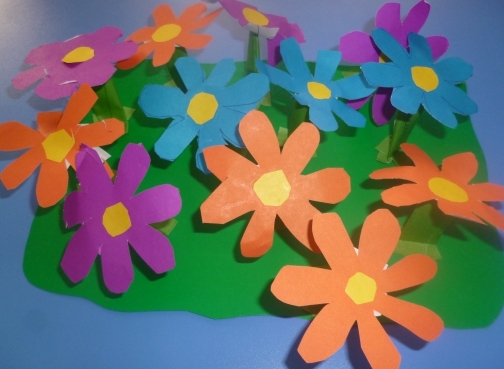 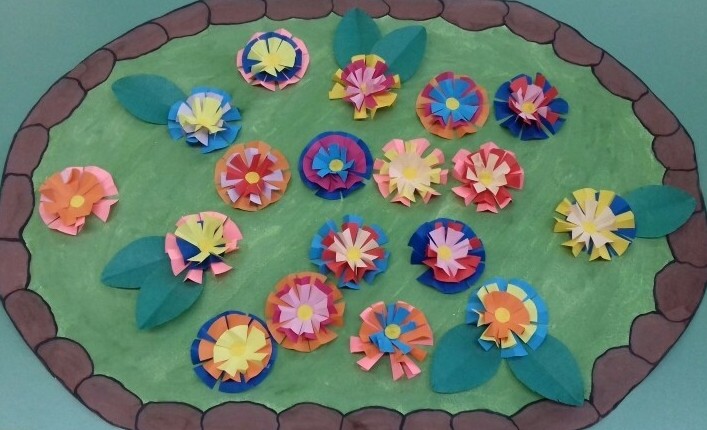 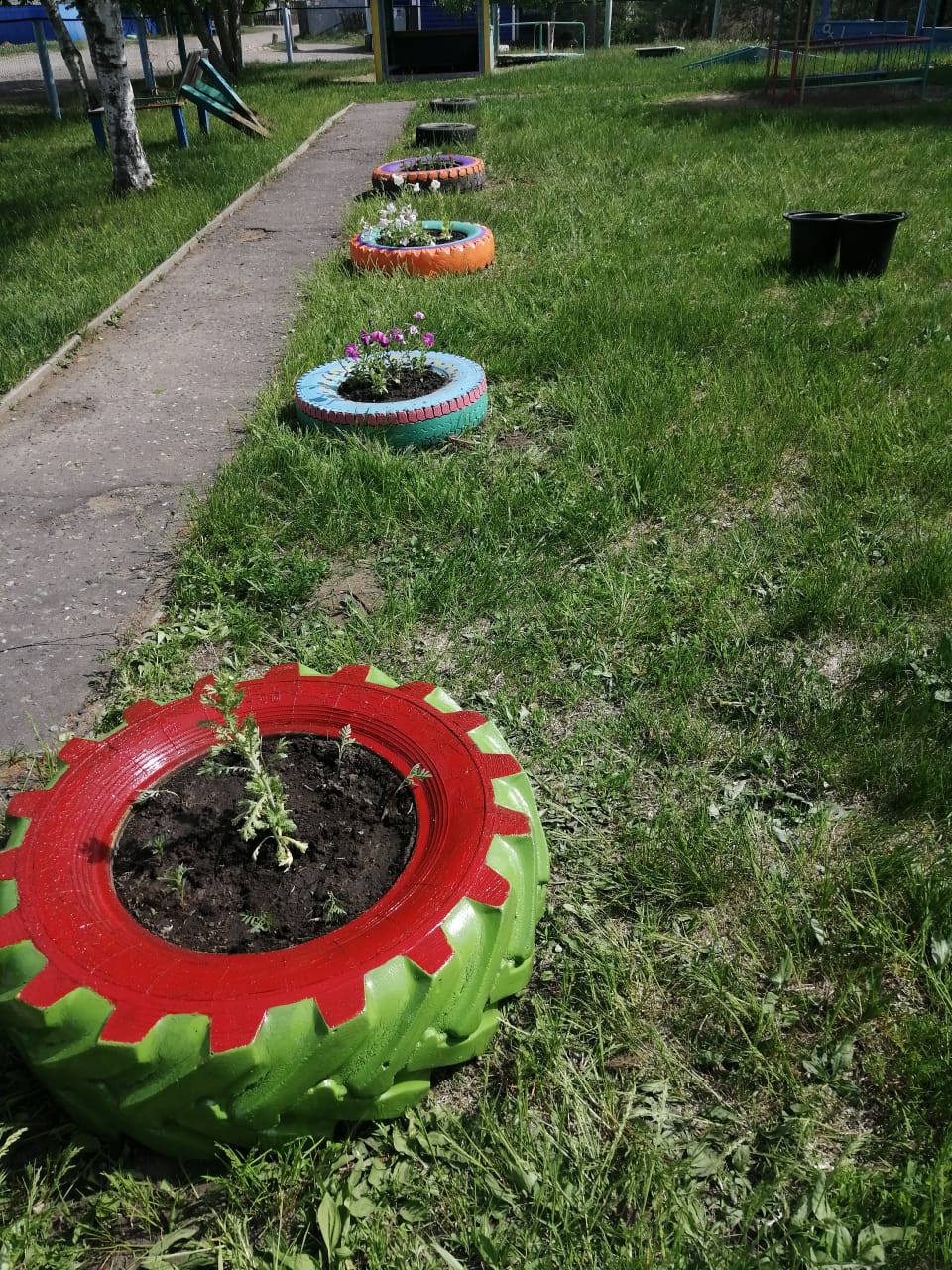 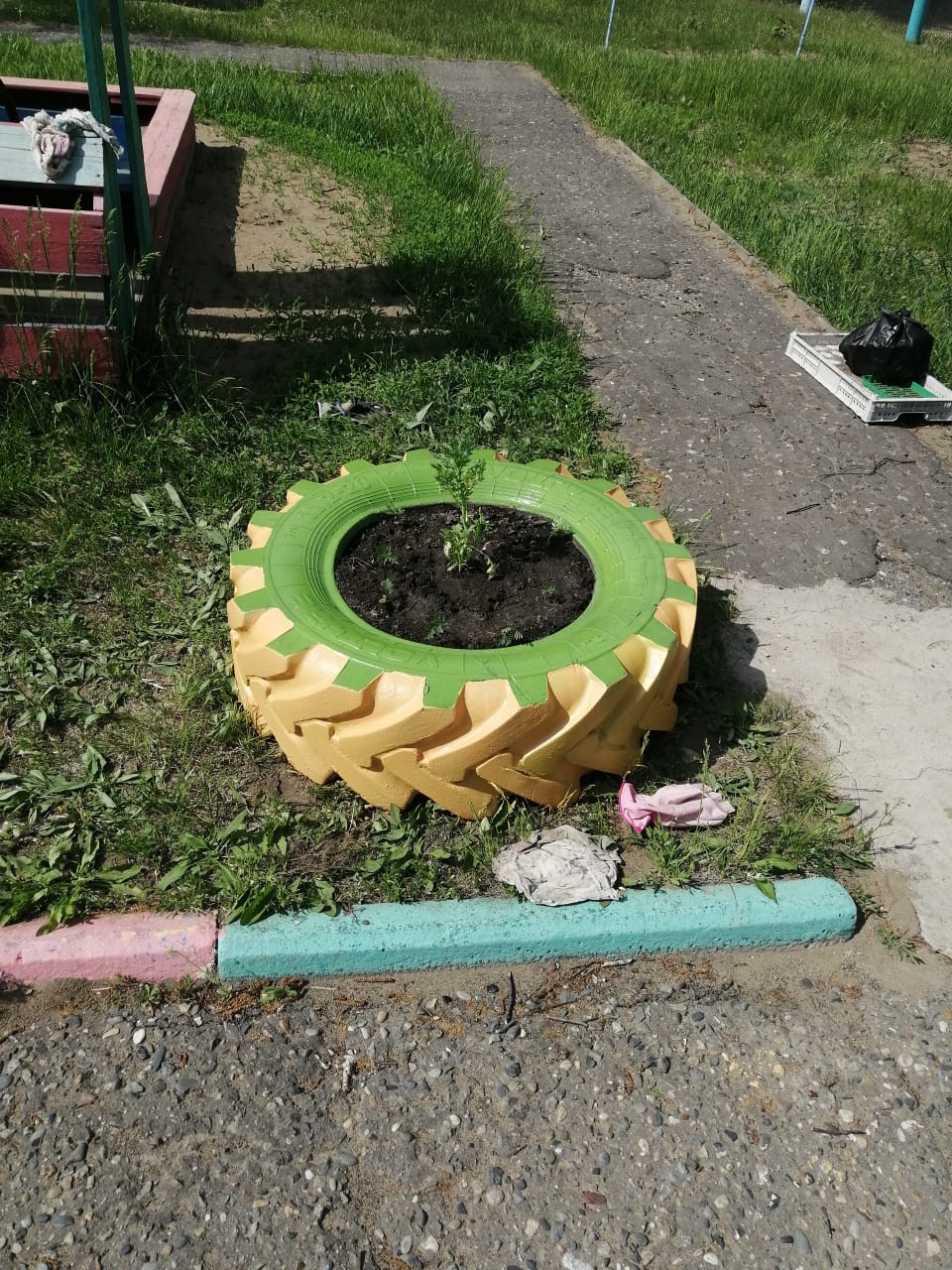 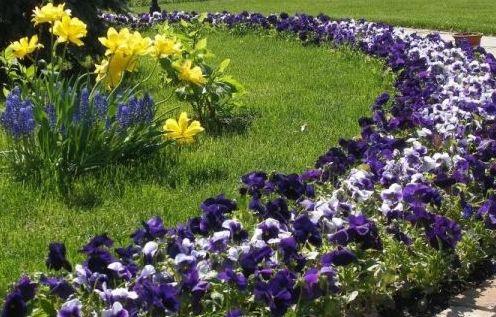 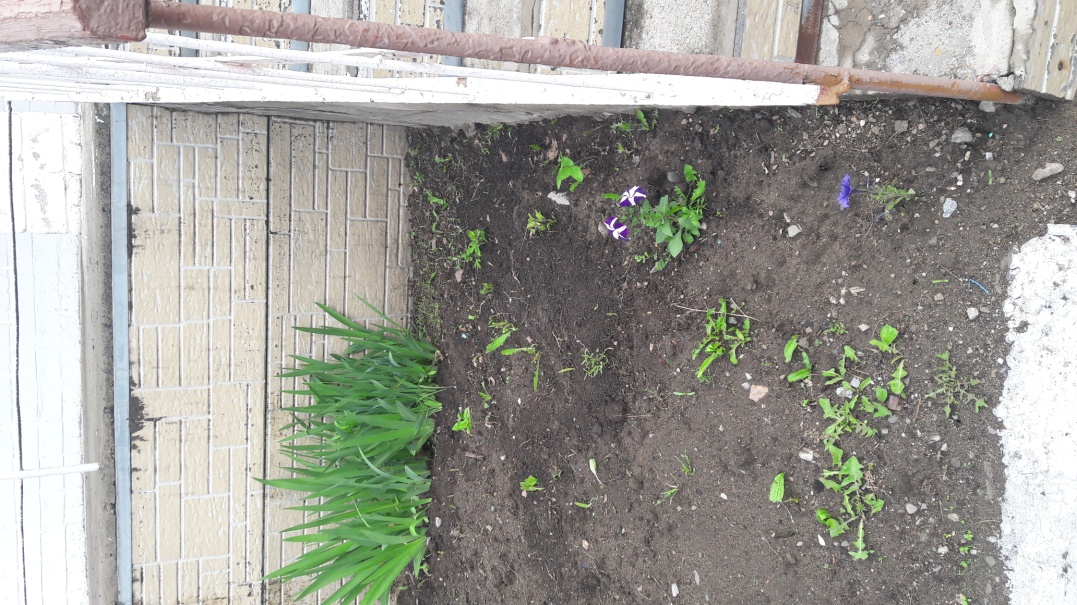 